02.07.2020					    				               № 44Об утверждении муниципальной программы «Гармонизация межнациональных отношенийи укрепление единства Российской нации в сельском поселении «Хорошево» Ржевского района Тверской области на 2020-2025 годы»В целях реализации Указа Президента Российской Федерации от 19.12.2012 г. №1666 «О Стратегии государственной национальной политики Российской Федерации на период до 2025 года», на основании Устава МО сельское поселение «Хорошево» Ржевского района Тверской области ПОСТАНОВЛЯЕТ:1. Утвердить муниципальную программу «Гармонизация межнациональных отношений и укрепление единства Российской нации в сельском поселении «Хорошево» Ржевского района Тверской области на 2020 – 2025 годы (прилагается).2. Настоящее постановление вступает в силу с момента подписания.3. Настоящее постановление подлежит обнародованию на информационных стендах сельского поселения и размещению на официальном сайте сельского поселения в сети Интернет (http://хорошево.ржевский-район.рф).4. Контроль за исполнением настоящего постановления оставляю за собой.Глава сельского поселения «Хорошево»Ржевского района Тверской области                                             М.В. БеловУтверждена постановлениемадминистрации       сельского поселения«Хорошево» Ржевского      района Тверской областиот 02.07.2020 № 44Муниципальная программа«Гармонизация межнациональных отношений и укрепление единства Российской нации в сельском поселении «Хорошево» Ржевского района Тверской области на 2020-2025 годы»Сельское поселение «Хорошево» Ржевского района Тверской области2020 г.Паспорт муниципальной программы «Гармонизация межнациональных отношений и укрепление единства Российской нации в сельском поселении «Хорошево» Ржевского района Тверской области на 2020-2025 годы»1. Общая характеристика сферы реализациимуниципальной программыРост этнического самосознания, характерный для современного мира - естественное явление и, как показывает мировая практика, несмотря на развивающиеся процессы глобализации, этнический и религиозный факторы приобретают все большую значимость.Мировой опыт свидетельствует о том, что эффективной стратегией регулирования общественных отношений в государствах и регионах с полиэтничным составом населения является интеграция и этнокультурное взаимодействие. Выработка норм толерантного поведения и навыков цивилизованного межкультурного взаимодействия является непременным условием конструктивного взаимодействия социальных и этнических групп, имеющих различные ценностные, религиозные, политические ориентиры и культурные отличия.В современном мире национальные культуры плодотворно взаимодействуют. Человек постоянно контактирует с представителями других национальностей, культур, концессий, социальных слоев, поэтому важно научить его уважать культурные ценности, как своего народа, так и представителей других культур, религий, научить находить общие точки соприкосновения и взаимопонимания. Несоблюдение этих принципов общения, неприятие языка, традиций, обычаев, обрядов, являющихся привычной нормой существования для других людей, может привести к возникновению на национальной почве различного рода конфликтов, в том числе межкультурных и межнациональных.Последние десятилетия именно сфера межэтнических и конфессиональных отношений актуализируется и становится одним из основных дестабилизирующих факторов. Внимание к этой сфере социальных отношений со стороны органов муниципальной власти, институтов гражданского общества, общественности не должно ослабевать. Непрерывное совершенствование системы обеспечения конституционных гарантий на свободное национально-культурное развитие народов Российской Федерации, может противостоять основным вызовам современности: этническому сепаратизму, религиозному экстремизму и международному терроризму.19.12.2012 года Президентом Российской Федерации был подписан Указ «О стратегии государственной национальной политики Российской Федерации на период до 2025 года». Данный документ был основан как на реализации конституционных принципов в отношении прав и свобод граждан, так и событиями, произошедшими в Российской Федерации, связанных с конфликтами на межрелигиозной, межнациональной почве, укрепление позиций в мире запрещенных идеологических и религиозных организаций. Национальная политика – это составляющая часть политической деятельности государства, призванная регулировать межнациональные, межрелигиозные отношения в обществе.На протяжении многих лет в сельском поселении «Хорошево» не наблюдаются межнациональные конфликты. Межэтнические и этноконфессиональные отношения остаются стабильными, но требуют к себе самого пристального внимания. Процессы трансформации, происходящие в последние годы в Российском обществе, события на Северном Кавказе, террористические угрозы прямо или косвенно влияют на этнополитический климат и могут возникнуть некоторые элементы скрытой напряженности.Главной задачей общества является формирование сознания населения, кроме того, что граждане являются носителями той или иной национальности, они являются россиянами – единой сплоченной силой способной противостоять религиозному экстремизму и международному терроризму.Актуальность принятия программы обусловлена современными требованиями государственной политики, направленной на обеспечение единства страны, укрепление государственных структур и доверия к власти, на взаимодействие и сотрудничество органов власти и общества для развития гражданских инициатив, духовности, гражданственности, патриотизма, самореализации личности в процессе участия в преобразованиях по формированию гражданского общества. Постоянное внимание к проблемам межэтнических и межконфессиональных отношений является залогом бесконфликтного развития общества, а удовлетворение национально-культурных запросов населения способствует снижению уровня ксенофобии, преодолению экстремистских тенденций и позволяет сохранить этнополитическую стабильность.Реализация Программы позволит сохранить стабильность в сфере этноконфессиональных отношений, будет способствовать развитию принципов толерантности у населения сельского поселения «Хорошево», а также позволит сохранить и развивать систему конституционных гарантий, направленных на обеспечение прав и свобод граждан в сфере межнациональных отношений. Комплекс мероприятий Программы, направлен на осуществление мониторинга, прогнозирования и предупреждения конфликтов на национальной и религиозной почве, предполагает снижение уровня конфликтности в межнациональных и этноконфессиональных отношениях. Достижение основной цели позволит сформировать условия для социализации этнокультурных обществ, их интеграции в структуру гражданского общества, снизить протестные настроения в национальной и религиозной среде.2. Цели программыГлавная цель программы:Объединение усилий органов местного самоуправления и институтов гражданского общества для укрепления единства Российского народа, достижения межнационального мира и согласия.Показателями, характеризующими достижение цели программы, являются:- доля граждан, позитивно оценивающих состояние межнациональных отношений, в общем количестве граждан Российской Федерации, проживающих на территории сельского поселения «Хорошево»;- количество мероприятий, направленных на укрепление гражданского единства и гармонизации межнациональных отношений;- количество мероприятий, направленных на формирование у детей и молодежи общероссийского гражданского самосознания.3. Задачи программы3.1. Создание условий для реализации Стратегии государственной национальной политики Российской Федерации.Решение задачи 3.1. оценивается с помощью следующих показателей:- удовлетворенность граждан состоянием межнациональных отношений на территории муниципального образования сельского поселения «Хорошево»;- количество обучающих мероприятий, проведенных для муниципальных служащих по вопросам реализации муниципальной политики в Российской Федерации;3.2. Консолидация органов местного самоуправления с органами государственной власти и общественности для реализации стратегии государственной национальной политики Российской Федерации.Решение задачи 3.2. оценивается с помощью следующих показателей:- количество проведенных заседаний Консультативного Совета по вопросам межнациональных и межконфессиональных отношений при главе сельского поселения «Хорошево» Ржевского района Тверской области;- удовлетворенность органов местного самоуправления сельского поселения наличием информации о межнациональных отношениях.3.3. Вовлечение населения в развитие народных промыслов и ремесел на территории сельского поселения «Хорошево».Решение задачи 3.3. оценивается с помощью следующих показателей:- доля населения, вовлеченная в общественно-значимые и социально-значимые мероприятия, направленные на охранение историко-культурных православных традиций России, проводимые на территории сельского поселения.3.4. Обеспечение сохранения и приумножения духовного и культурного потенциала многонационального народа Российской Федерации на основе единства и дружбы народов, многонационального (межэтнического) согласия, Российского патриотизма.Решение задачи 3.4. оценивается с помощью следующих показателей:- доля населения, вовлеченная в мероприятия, направленные на сохранение и приумножение духовного и культурного потенциала, Российской патриотизма, проводимые на территории сельского поселения;- количество проведенных мероприятий, направленных на сохранение и приумножение духовного и культурного потенциала, Российской патриотизма, проводимые на территории сельского поселения.3.5. Мониторинг состояния межнациональных и межконфессиональных отношений и раннего предупреждения конфликтных ситуаций».Решение задачи 3.5. оценивается с помощью следующих показателей:- количество выявленных случаев напряженности межнациональной, межрелигиозной направленности.4. Мероприятия программыРешение задачи 3.1 осуществляется посредством выполнения следующих административных мероприятий:- проведение обучающих мероприятий для муниципальных служащих по вопросам реализации государственной национальной политики в Российской Федерации;- проведение обучающих мероприятий для Глав поселений, входящих в состав сельского поселения, по вопросам реализации государственной национальной политики в Российской Федерации.Решение задачи 3.2 осуществляется посредством выполнения следующих административных мероприятий:- проведение заседаний Консультативного Совета по вопросам межнациональных и межконфессиональных отношений при главе сельского поселения;- методическое сопровождение муниципальных образований по вопросам межнациональных и межконфессиональных отношений;Решение задачи 3.3 осуществляется посредством выполнения следующих административных мероприятий:- проведение мероприятий по популяризации народных промыслов и ремесел;- организация и проведение выставок народного самодеятельного творчества жителей сельского поселения.Решение задачи 3.4 осуществляется посредством выполнения следующих административных мероприятий:- поддержка волонтерского движения по восстановлению памятников истории и культуры народов России, включая воинские захоронения;- содействие повышению эффективности взаимодействия общеобразовательных учреждений с общественными объединениями, ветеранскими организациями, а также привлечение к воспитательному процессу представителей различных народов России, известных своими достижениями в профессиональной и общественной деятельности;- проведение комплекса мероприятий культурной, патриотической направленности, посвященных общегосударственным, духовным, патриотическим праздникам.Решение задачи 3.5 осуществляется посредством выполнения следующих административных мероприятий:- мониторинг состояния межнациональных и межконфессиональных отношений и раннего предупреждения конфликтных ситуаций;- мониторинг обращений граждан о фактах нарушений принципа равноправия граждан независимо от расы, национальности, языка, отношения к религии, убеждений, принадлежности к общественным объединениям при приеме на работу, при замещении должностей муниципальной службы, формировании кадрового резерва муниципальной службы.5 Объем финансовых ресурсов,необходимый для реализации программыБюджетных ассигнований на реализацию программы - не требуется.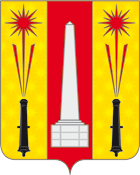 АДМИНИСТРАЦИЯ МУНИЦИПАЛЬНОГО ОБРАЗОВАНИЯ СЕЛЬСКОЕ ПОСЕЛЕНИЕ «ХОРОШЕВО» РЖЕВСКОГО РАЙОНА ТВЕРСКОЙ ОБЛАСТИАДМИНИСТРАЦИЯ МУНИЦИПАЛЬНОГО ОБРАЗОВАНИЯ СЕЛЬСКОЕ ПОСЕЛЕНИЕ «ХОРОШЕВО» РЖЕВСКОГО РАЙОНА ТВЕРСКОЙ ОБЛАСТИАДМИНИСТРАЦИЯ МУНИЦИПАЛЬНОГО ОБРАЗОВАНИЯ СЕЛЬСКОЕ ПОСЕЛЕНИЕ «ХОРОШЕВО» РЖЕВСКОГО РАЙОНА ТВЕРСКОЙ ОБЛАСТИПОСТАНОВЛЕНИЕПОСТАНОВЛЕНИЕПОСТАНОВЛЕНИЕНаименование программыМуниципальная программа «Гармонизация межнациональных отношений и укрепление единства Российской нации в сельском поселении «Хорошево» Ржевского района Тверской области на 2020-2025 годы» (далее – муниципальная программа)Основание для разработки1. Федеральный закон от 06.10.2003 №131-ФЗ «Об общих принципах организации местного самоуправления в Российской Федерации»; 2. Федеральный закон от 02.03.2007 №25-ФЗ «О муниципальной службе в Российской Федерации»; 3. Указ «О стратегии государственной национальной политики Российской Федерации на период до 2025 года» от 19.12.2012 №1666; Администратор программыАдминистрация муниципального образования сельское поселение «Хорошево» Ржевского района Тверской области (далее – администрация).Исполнители муниципальной программы Администрация муниципального образования сельское поселение «Хорошево» Ржевского района Тверской областиСрок реализации муниципальной программы2020-2025 годыЦели муниципальной программы             Объединение усилий органов местного самоуправления и институтов гражданского общества для укрепления единства Российского народа, достижения межнационального мира и согласияОжидаемые результаты реализации муниципальной программы1. Укрепление институтов гражданского общества для укрепления единства Российского народа, достижения межнационального мира и согласия в муниципальном образовании сельского поселения «Хорошево» Ржевского района Тверской области.2. Повышение компетентности муниципальных служащих в вопросах межнационального и межконфессионального согласия. 3.Гармонизация межнациональных и межконфессиональных отношений, предотвращение конфликтов на межнациональной и межрелигиозной почве.4. Распространение идей духовного единства, дружбы народов, межнационального согласияОбъемы и источники финансирования муниципальной программы по годам ее реализации в разрезе подпрограммБез финансирования